Stylin’ SyntaxPunctuation:Semicolon ( ; )—used to connect two complete sentences that express:-parallel ideas-similar ideas-continuous thought-juxtaposition (comparison/contrast) N.B. has the same function as a period; connects two separate, but equally important, ideas.Colon ( : )—directs the reader’s attention to:	-a list-a definition or explanation-a result-additional information/detail-answer a question-emphasize a pointN.B. there is a closer connection between the parts of a sentence connected by a colon, however, the two parts of the sentence are generally unequal in length or importance.Em dash ( — )—used to mark a parenthetical thought or emphasize:- an interruption of thought-an interjection or extension of one thought into another-pauses-a change in tone-certain parts of sentence/conclusions-two joint ideas-a brief summary/explanation N.B. do not mistake the em dash (—) for the slightly narrower en dash (–) or even narrower hyphen (-). How to make an em dash: type a word, hit the dash key twice, type another word, then hit the space bar.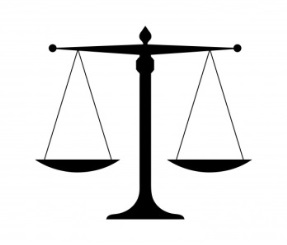 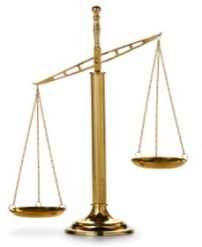 Sentence Types:Declarative—makes a statement; creates assertive tone: You didn’t do your homework.Interrogative—asks a question; creates questioning tone: Did you do your homework?Imperative—gives a command; creates authoritative tone: Do your homework now.Exclamatory—makes an exclamation; creates emotional tone: Please do your homework!Sentence Lengths:Telegraphic: 5 words or fewerShort: approximately 5 wordsMedium: approximately 18 wordsLong: long and involved—30 words or moreSentence Structure:Loose/Cumulative Sentences—the main idea (primary subject and verb) comes first, and builds parallel phrases/clauses after. -Most English sentences are loose sentences. -Add parallel elements at the end; particularly effective for description-e.g. The students sat quietly, trembling at the thought of writing an essay. OR The teacher continued to laugh—uncontrollably, maddeningly, horribly.Periodic Sentences—builds three or more parallel phrases/clauses to a main idea, which comes last.		-Rarely appears in modern writing-Can be persuasive: allow readers who disagree with your conclusion to read your evidence with an open mind-e.g. That morning, after a turbulent trip and some exciting experiences, especially in contrast with the typical mundane Monday, we arrived at school. Balanced Sentences—two parallel elements set off against each other, like equal weights on a scale.-When read aloud, one tends to pause between each balanced part, each seeming equal; pair well with semicolons-Each part of the sentence is clearly parallel in grammar and form (alike in structure, meaning, and/or length)-Particularly effective if you have an idea that has a contrast or antithesis; can be used to develop an entire paragraph -e.g. When the going gets tough, the tough get going. OR The students’ desire is for freedom; the teacher’s desire is for control.Schemes: Arrangement of ideas, words, or phrases for stylistic effect (i.e. SYNTAX) to reinforce meaningSchemes of BalanceParallelism—similarity of structure in a pair or series of related words, phrases or clauses. Emphasizes similarities and connections: It was the best of times, it was the worst of times, it was the age of wisdom, it was the age of foolishness…Antithesis—the juxtaposition of contrasting ideas, often in parallel structure. Emphasizes dissimilarities and contraries; produces the quality of an aphorism: Though studious, he was popular; though argumentative, he was modest; though inflexible, he was candid…Schemes of OmissionAsyndeton—deliberate omission of conjunctions between a series of related clauses. Produces a hurried rhythm in the sentence: I came, I saw, I conquered.Schemes of Repetition Polysyndeton—the deliberate use of many conjunctions, e.g “and” (opposite of asyndeton). Suggests flow or continuity in some instances, special emphasis in others: This year I am taking English and history and biology and gym.Alliteration—repetition of initial or medial consonants in two or more adjacent words. Sometimes used for humorous effect: Tart, tingling, and even ticklish (Sprite ad).Anaphora—the repetition of same word or group of words at the beginnings of successive clauses. Always used deliberately, this scheme helps to establish a marked rhythm and often produces strong emotional effect: We shall fight on the beaches, we shall fight on the landing grounds. We shall fight in the fields and in the streets…Epistrophe—repetition of the same word or group of words at the end of successive clauses (opposite of anaphora): I’ll have my bond! Speak not against my bond! I have sworn an oath that I will have my bond!